Количество воспитанников по группам в 2020-2021 учебном году на 09.04.2021 г.Приказ "О зачислении " № 524 от 01904.2021 г.Зачислено: 1 ребенок в группу  № 1 корпус 4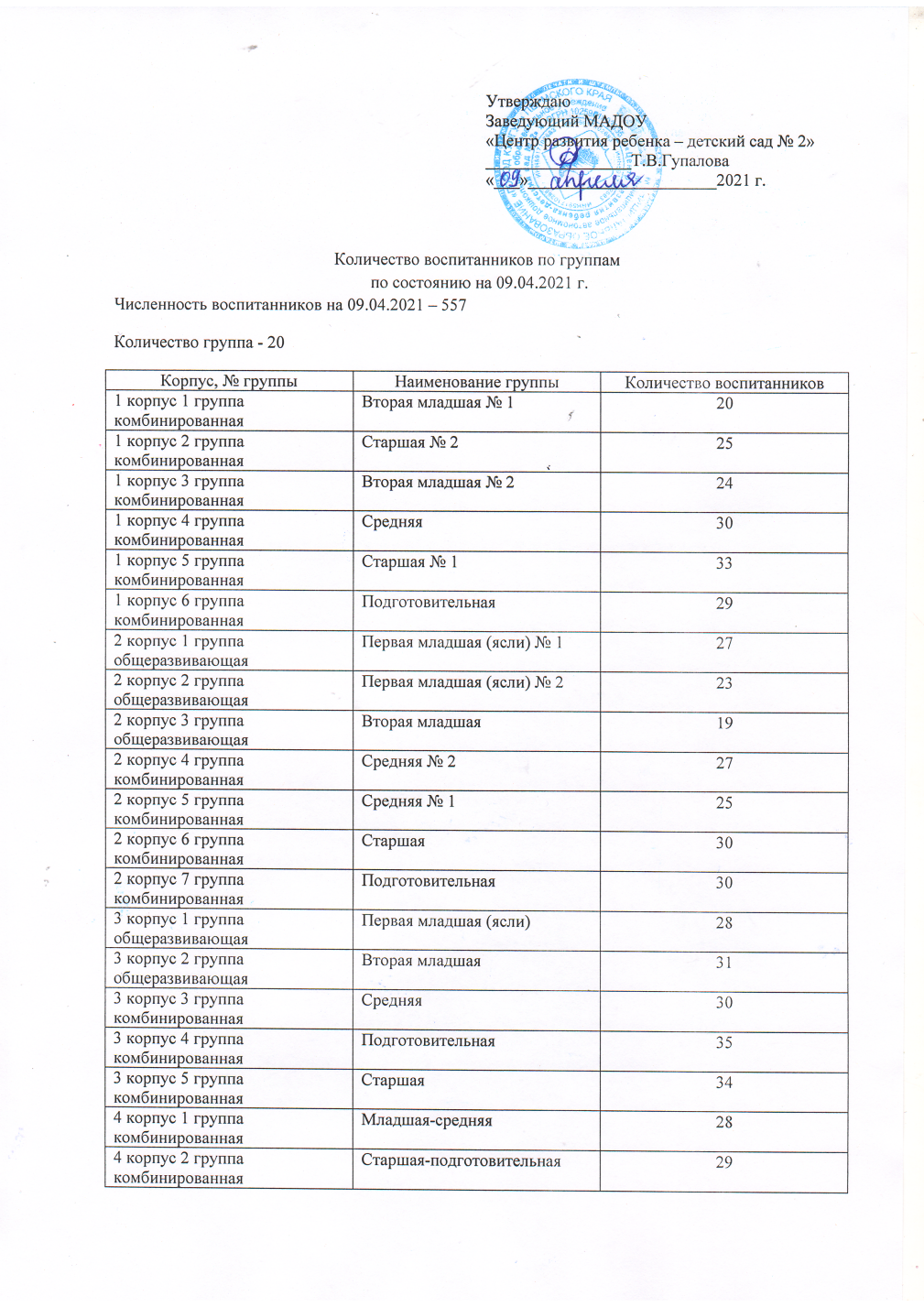 